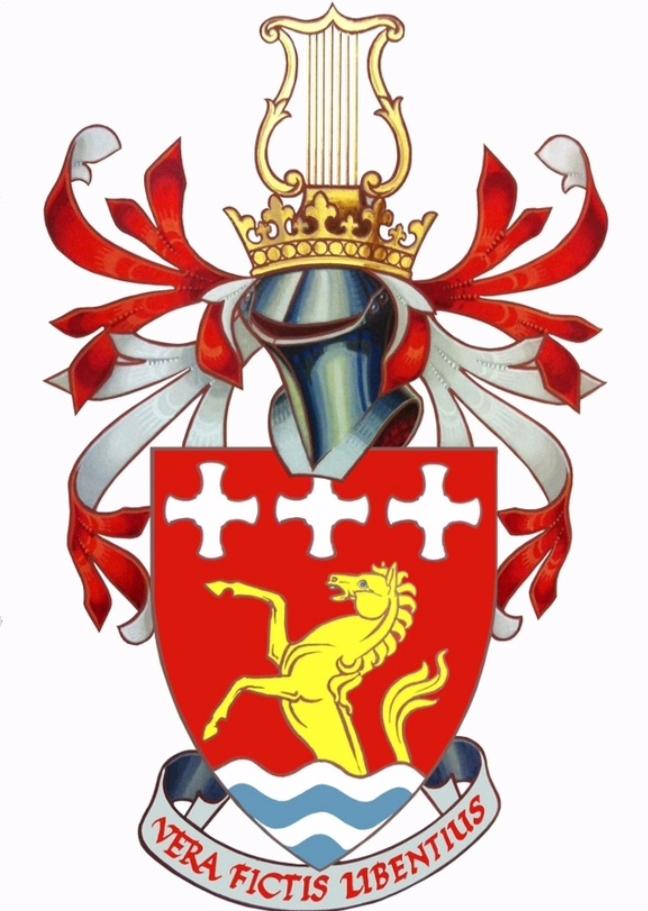 TREVELYAN COLLEGE JCR MINUTESJCR Executive Committee Meeting 201918th November 2019, 6:30PMCONTENTSContents				p.1Absent					p.1Individual reports			p.1Alumni & Mentor system		p.2Report from JCR Committee		p.2International Events – Diwali		p.2Trexit Money				p.2Any Other Business			p.3Action Points are in red throughout the text and are listed at the end.ABSENTJessamy Edwards	Social ChairTom Pymer 		SU Rep
INDIVIDUAL REPORTSJacob: We have applicants for everything but Publicity. Screening for those positions is happening on Wednesday. We have people interested in SabbPres teams. A fortnight until JCR Meeting on the first. SabbPres will be mid-February – start on the 9th and finish on the 16th. Penny: Diss open mic night is happening this Friday. I had JCR Comm. Cat: I’ve got a meeting on Wednesday about the website design with the guy who designed Hatfield’s website, theirs looks really nice so I’ll report back on that next week. I sent out another weekly email. Alice: The Buttery is still running. Now that Janice is back, I’m going to see if I can start with the special projects stuff. The competition is going to be open another week. Danielle: Formal is tomorrow. I’m having a meeting with Dawn about Embrace the Waste this week. I had a meeting with the chef who has given me the winter ball menu. Washing machines aren’t great at the moment, so something is happening about that. 	Amy: Can people dress in traditional Indian wear? 	Danielle: Yes. Giorgio: Mainly alumni stuff. Amy: I’ve been planning Diwali bar night. I’m currently planning a Thanksgiving thing. Sarah: The Bar has been doing nicely. There was an incident on Thursday. My new reusable cups will be arriving really soon. There will be a deposit system – each cup will cost a pound deposit. Kirsty: I’ve ordered an anti-theft bracket for the PS4. I have a meeting with Volunteer Durham next week about different outreach projects.ALUMNI AND MENTOR SYSTEMGiorgio: We have essentially redone the system. We would make it a Tier 2. 	Kirsty: I don’t think it would be unreasonable to add it to my job description. 	Amy: Can we have a tier 2 under Outreach? 	Danielle: I think it might be a difficult tier 2 position – they wouldn’t fully report to anyone. 	Giorgio: We’re going to try and make a diverse committee. REPORT FROM JCR COMMITTEEPenny: We discussed issues that I brought to the committee. Two things came out of a Trexit money discussion: an alumni event to benefit those affected. Refreshers event was the best option they had. 	Giorgio: There are better uses of money when we already have the money for alumni. 	Penny: College involvement: More discussion in the JCR meetings. People don’t want to speak up. People want for Jacob to make an informative video like mine about JCR meetings and how to write a motion or a discussion point. 	Danielle: It’s de-formalising discussion points. Penny: We could have a suggestion box – people might not say things of much importance. 	Danielle: Nobody knows about the website. Penny: We could open up JCR Comm so people can sit in and give ideas – JCR Comm is meant to be representative of everyone, so it would be more representative if we opened it once a term or whenever. We should also have a board on the cobbles when there are elections opening. We need to also be more enthusiastic during JCR meetings. We need to be chirpy.Penny: If we could advertise who’s on each committee, that would be good. 	Cat: That can go under the Instagram situation. *Jacob to make a fun informative video about JCR meetings*INTERNATIONAL EVENTS: DIWALIAmy: In the bar: there will be a dance performance at about 8-8:40. IN the Undercroft, there will be henna, colouring pages, and Ani and the MCR will be teaching people Hindi. That’ll finish at 10. 	Danielle: Does Tim know about the dance? 	Amy: I’ll message him. TREXIT MONEYGiorgio: I found some stuff from the original meeting. When they gave the money, they said in writing what they wanted the money for. Money as a ‘gesture of goodwill’. In the emergency meeting, they agreed they’d give money to a hog roast for Trevstock, which did happen. The money was meant to benefit the community. College don’t mind what we do with it. Following the logic of what happened at the time. 	Sarah: Could we add it to the budget for Winter Ball or something?	Giorgio: I would be happy to do this or add it to the budget of something else. 	Danielle: Do we need to put it to the JCR? 	Jacob: It makes sense to go back to it since it was a discussion point – we can bring back our suggestions. 	Giorgio: I will try to figure out how much money there actually is. And then we can put it to a vote. 	Jacob: We could write a motion and present it at the next JCR meeting. 	Danielle: People can then vote in the JCR meeting. 	Jacob: Any amendments would have to be voted on by FinComm. If anything gets amended, Robyn would have to agree to it. ANY OTHER BUSINESSJacob: Can we resurface the pool table? It’s general wear and tear. 	Robyn: It was done at the beginning of term. 	Jacob: If the pool table is funding itself, it was being resurfaced fairly often. 	Robyn: You need pool cues. 	Jacob: Currently we have one pool cue. 	Robyn: Write a FinComm application. Page 1 of 2ACTION POINTS*Jacob to make a fun informative video about JCR meetings*